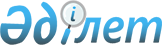 О внесении изменений и дополнений в решение Шемонаихинского районного маслихата от 26 декабря 2019 года № 48/2-VI "О бюджете Шемонаихинского района на 2020-2022 годы"
					
			Утративший силу
			
			
		
					Решение Шемонаихинского районного маслихата Восточно-Казахстанской области от 30 апреля 2020 года № 51/4-VI. Зарегистрировано Департаментом юстиции Восточно-Казахстанской области 6 мая 2020 года № 7044. Утратило силу - решением Шемонаихинского районного маслихата Восточно-Казахстанской области от 29 декабря 2020 года № 60/2-VI
      Сноска. Утратило силу - решением Шемонаихинского районного маслихата Восточно-Казахстанской области от 29.12.2020 № 60/2-VI (вводится в действие с 01.01.2021).

      Примечание ИЗПИ.

      В тексте документа сохранена пунктуация и орфография оригинала.
      В соответствии со статьей 109 Бюджетного кодекса Республики Казахстан от 4 декабря 2008 года, подпунктом 1) пункта 1 статьи 6 Закона Республики Казахстан от 23 января 2001 года "О местном государственном управлении и самоуправлении в Республике Казахстан", решением Восточно-Казахстанского областного маслихата от 22 апреля 2020 года № 38/424-VI "О внесении изменений и дополнений в решение Восточно-Казахстанского областного маслихата от 13 декабря 2019 года № 35/389-VI "Об областном бюджете на 2020-2022 годы" (зарегистрировано в Реестре государственной регистрации нормативных правовых актов за № 6993) Шемонаихинский районный маслихат РЕШИЛ:
      1. Внести в решение Шемонаихинского районного маслихата от 26 декабря 2019 года № 48/2-VI "О бюджете Шемонаихинского района на 2020-2022 годы" (зарегистрировано в Реестре государственной регистрации нормативных правовых актов за № 6489, опубликовано в Эталонном контрольном банке нормативных правовых актов Республики Казахстан в электронном виде от 15 января 2020 года) следующие изменения и дополнения:
      пункт 1 изложить в следующей редакции:
      "1. Утвердить районный бюджет на 2020-2022 годы согласно приложениям 1, 2 и 3 соответственно, в том числе на 2020 год в следующих объемах:
      1) доходы – 6 571 907,4 тысяч тенге, в том числе:
      налоговые поступления – 1 633 873 тысячи тенге;
      неналоговые поступления – 9 587 тысяч тенге;
      поступления от продажи основного капитала – 45 414 тысяч тенге;
      поступления трансфертов – 4 883 033,4 тысячи тенге;
      2) затраты – 7 214 726,8 тысяч тенге;
      3) чистое бюджетное кредитование – 33 951 тысяча тенге, в том числе:
      бюджетные кредиты – 39 765 тысяч тенге;
      погашение бюджетных кредитов – 5 814 тысяч тенге;
      4) сальдо по операциям с финансовыми активами – 0 тенге, в том числе:
      приобретение финансовых активов – 0 тенге;
      поступления от продажи финансовых активов государства – 0 тенге;
      5) дефицит (профицит) бюджета – - 676 770,4 тысяч тенге;
      6) финансирование дефицита (использование профицита) бюджета – 676 770,4 тысяч тенге, в том числе:
      поступление займов – 540 638 тысяч тенге;
      погашение займов – 5 814 тысяч тенге;
      используемые остатки бюджетных средств – 141 946,4 тысяч тенге.";
      пункт 8 изложить в следующей редакции:
      "8. Предусмотреть в районном бюджете на 2020 год целевые текущие трансферты из областного бюджета на социальную помощь отдельным категориям нуждающихся граждан в сумме 58 056,9 тысяч тенге.";
      пункт 9 изложить в следующей редакции:
      "9. Предусмотреть в районном бюджете на 2020 год целевые текущие трансферты из областного бюджета в сумме 427 854,6 тысяч тенге.";
      дополнить пунктом 10-1 следующего содержания:
      "10-1. Предусмотреть в районном бюджете на 2020 год суммы кредитов из областного бюджета бюджету района для финансирования мер в рамках Дорожной карты занятости в сумме 500 873 тысячи тенге.";
      пункт 11 изложить в следующей редакции:
      "11. Предусмотреть в районном бюджете на 2020 год целевые текущие трансферты из республиканского бюджета в сумме 845 706 тысяч тенге.";
      пункт 11-2 изложить в следующей редакции:
      "11-2. Предусмотреть в районном бюджете на 2020 год целевые текущие трансферты из нижестоящего бюджета на компенсацию потерь вышестоящего бюджета в связи с изменением законодательства в сумме 160 081 тысяча тенге.";
      дополнить пунктом 11-3 следующего содержания:
      "11-3. Предусмотреть в районном бюджете на 2020 год целевые трансферты на развитие из республиканского бюджета в сумме 47 923 тысячи тенге.";
      дополнить пунктом 11-4 следующего содержания:
      "11-4. Предусмотреть в районном бюджете на 2020 год распределение сумм целевых текущих трансфертов из республиканского бюджета на компенсацию потерь в связи со снижением налоговой нагрузки для субъектов малого и среднего бизнеса в сумме 270 464 тысячи тенге.";
      приложение 1 к указанному решению изложить в новой редакции согласно приложению к настоящему решению.
      2. Настоящее решение вводится в действие с 1 января 2020 года. Районный бюджет на 2020 год
					© 2012. РГП на ПХВ «Институт законодательства и правовой информации Республики Казахстан» Министерства юстиции Республики Казахстан
				
      Председатель сессии

Г. Андронова

      Секретарь Шемонаихинского районного маслихата

А. Боровикова
Приложение к решению 
Шемонаихинского 
районного маслихата 
от 30 апреля 2020 года 
№ 51/4-VIПриложение 1 к решению 
Шемонаихинского 
районного маслихата 
от 26 декабря 2019 года 
№ 48/2-VI
Категория
Категория
Категория
Категория
Сумма (тысяч тенге)
Класс
Класс
Класс
Сумма (тысяч тенге)
Подкласс
Подкласс
Сумма (тысяч тенге)
Наименование
Сумма (тысяч тенге)
1.ДОХОДЫ
6571907,4
1
Налоговые поступления
1633873
01
Подоходный налог 
705648
1
Корпоративный подоходный налог
132037
2
Индивидуальный подоходный налог 
573611
03
Социальный налог
419587
1
Социальный налог
419587
04
Налоги на собственность 
403620
1
Налоги на имущество
403499
5
Единый земельный налог
121
05
Внутренние налоги на товары, работы и услуги
94878
2
Акцизы
6108
3
Поступления за использование природных и других ресурсов
60441
4
Сборы за ведение предпринимательской и профессиональной деятельности
27532
5
Налог на игорный бизнес
797
08
Обязательные платежи, взимаемые за совершение юридически значимых действий и (или) выдачу документов уполномоченными на то государственными органами или должностными лицами
10140
1
Государственная пошлина
10140
2
Неналоговые поступления
9587
01
Доходы от государственной собственности
6998
5
Доходы от аренды имущества, находящегося в государственной собственности
5468
9
Прочие доходы от государственной собственности
1530
04
Штрафы, пени, санкции, взыскания, налагаемые государственными учреждениями, финансируемыми из государственного бюджета, а также содержащимися и финансируемыми из бюджета (сметы расходов) Национального Банка Республики Казахстан
989
1
Штрафы, пени, санкции, взыскания, налагаемые государственными учреждениями, финансируемыми из государственного бюджета, а также содержащимися и финансируемыми из бюджета (сметы расходов) Национального Банка Республики Казахстан, за исключением поступлений от организаций нефтяного сектора
989
06
Прочие неналоговые поступления
1600
1
Прочие неналоговые поступления
1600
3
Поступления от продажи основного капитала 
45414
01
Продажа государственного имущества, закрепленного за государственными учреждениями
10414
1
Продажа государственного имущества, закрепленного за государственными учреждениями
10414
03
Продажа земли и нематериальных активов
35000
1
Продажа земли
18000
2
Продажа нематериальных активов
17000
 4
Поступления трансфертов
4883033,4
01
Трансферты из нижестоящих органов государственного управления
4341,5
3
Трансферты из бюджетов городов районного значения, сел, поселков, сельских округов
4341,5
02
Трансферты из вышестоящих органов государственного управления
4878691,9
2
Трансферты из областного бюджета
4878691,9
Функциональная группа
Функциональная группа
Функциональная группа
Функциональная группа
Функциональная группа
Сумма (тысяч тенге)
Функциональная подгруппа
Функциональная подгруппа
Функциональная подгруппа
Функциональная подгруппа
Сумма (тысяч тенге)
Администратор бюджетных программ
Администратор бюджетных программ
Администратор бюджетных программ
Сумма (тысяч тенге)
Программа
Программа
Сумма (тысяч тенге)
Наименование
Сумма (тысяч тенге)
II. ЗАТРАТЫ
7214726,8
01
Государственные услуги общего характера
365079
1
Представительные, исполнительные и другие органы, выполняющие общие функции государственного управления
158386
112
Аппарат маслихата района (города областного значения)
20765
001
Услуги по обеспечению деятельности маслихата района (города областного значения)
20765
122
Аппарат акима района (города областного значения)
137621
001
Услуги по обеспечению деятельности акима района (города областного значения)
133482
003
Капитальные расходы государственного органа
1825
113
Целевые текущие трансферты нижестоящим бюджетам 
2314
2
Финансовая деятельность
27829
452
Отдел финансов района (города областного значения) 
27829
001
Услуги по реализации государственной политики в области исполнения бюджета и управления коммунальной собственностью района (города областного значения)
24479
003
 Проведение оценки имущества в целях налогообложения
2400
010
Приватизация, управление коммунальным имуществом, постприватизационная деятельность и регулирование споров, связанных с этим
700
018
Капитальные расходы государственного органа
250
5
Планирование и статистическая деятельность
22723
453
Отдел экономики и бюджетного планирования района (города областного значения)
22723
001
Услуги по реализации государственной политики в области формирования и развития экономической политики, системы государственного планирования
21813
004
Капитальные расходы государственного органа
910
9
Прочие государственные услуги общего характера
156141
458
Отдел жилищно-коммунального хозяйства, пассажирского транспорта и автомобильных дорог района (города областного значения)
155091
001
Услуги по реализации государственной политики на местном уровне в области жилищно-коммунального хозяйства, пассажирского транспорта и автомобильных дорог
18518
113
Целевые текущие трансферты нижестоящим бюджетам
136573
472
Отдел строительства, архитектуры и градостроительства района (города областного значения)
1050
040
Развитие объектов государственных органов
1050
02
Оборона
39558
1
Военные нужды
12531
122
Аппарат акима района (города областного значения)
12531
005
Мероприятия в рамках исполнения всеобщей воинской обязанности
12531
2
Организация работы по чрезвычайным ситуациям
27027
122
Аппарат акима района (города областного значения)
27027
006
Предупреждение и ликвидация чрезвычайных ситуаций масштаба района (города областного значения) 
23152
007
Мероприятия по профилактике и тушению степных пожаров районного (городского) масштаба, а также пожаров в населенных пунктах, в которых не созданы органы государственной противопожарной службы
3875
03
Общественный порядок, безопасность, правовая, судебная, уголовно- исполнительная деятельность
4154
9
Прочие услуги в области общественного порядка и безопасности
4154
458
Отдел жилищно - коммунального хозяйства, пассажирского транспорта и автомобильных дорог района (города областного значения)
4154
021
Обеспечение безопасности дорожного движения в населенных пунктах
4154
04
Образование
4092194
1
Дошкольное воспитание и обучение
243264
464
Отдел образования района (города областного значения)
243264
009
Обеспечение деятельности организаций дошкольного воспитания и обучения
6081
040
Реализация государственного образовательного заказа в дошкольных организациях образования
237183
2
Начальное, основное среднее и общее среднее образование
3649250
464
Отдел образования района (города областного значения)
3597096
003
Общеобразовательное обучение
3489732
006
Дополнительное образование для детей
107364
465
Отдел физической культуры и спорта района (города районного значения)
51104
017
Дополнительное образование для детей и юношества по спорту
51104
472
Отдел строительства, архитектуры и градостроительства района (города областного значения)
1050
022
Строительство и реконструкция объектов начального, основного среднего и общего среднего образования
1050
9
Прочие услуги в области образования
199680
464
Отдел образования района (города областного значения)
199680
001
Услуги по реализации государственной политики на местном уровне в области образования 
24206
005
Приобретение и доставка учебников, учебно-методических комплексов для государственных учреждений образования района (города областного значения)
37505
007
Проведение школьных олимпиад, внешкольных мероприятий и конкурсов районного (городского) масштаба
3310
015
Ежемесячная выплата денежных средств опекунам (попечителям) на содержание ребенка- сироты (детей-сирот), и ребенка (детей), оставшегося без попечения родителей
32322
023
Методическая работа
14895
067
Капитальные расходы подведомственных государственных учреждений и организаций
46797
113
Целевые текущие трансферты нижестоящим бюджетам
40645
06
Социальная помощь и социальное обеспечение
762345,9
1
Социальное обеспечение
129482
451
Отдел занятости и социальных программ района (города областного значения)
129482
005
Государственная адресная социальная помощь
129482
2
Социальная помощь
421383,9
451
Отдел занятости и социальных программ района (города областного значения)
421383,9
002
Программа занятости
151304
004
Оказание социальной помощи на приобретение топлива специалистам здравоохранения, образования, социального обеспечения, культуры, спорта и ветеринарии в сельской местности в соответствии с законодательством Республики Казахстан
23795
006
Оказание жилищной помощи
8406
007
Социальная помощь отдельным категориям нуждающихся граждан по решениям местных представительных органов
80321,9
010
Материальное обеспечение детей-инвалидов, воспитывающихся и обучающихся на дому
4495
014
Оказание социальной помощи нуждающимся гражданам на дому
76190
015
Территориальные центры социального обслуживания пенсионеров и инвалидов
9936
017
Обеспечение нуждающихся инвалидов обязательными гигиеническими средствами и предоставление услуг специалистами жестового языка, индивидуальными помощниками в соответствии с индивидуальной программой реабилитации инвалида
26948
023
Обеспечение деятельности центров занятости населения
39988
9
Прочие услуги в области социальной помощи и социального обеспечения
211480
451
Отдел занятости и социальных программ района (города областного значения)
211480
001
Услуги по реализации государственной политики на местном уровне в области обеспечения занятости и реализации социальных программ для населения
32313
011
Оплата услуг по зачислению, выплате и доставке пособий и других социальных выплат
3500
021
Капитальные расходы государственного органа
600
050
Обеспечение прав и улучшение качества жизни инвалидов в Республике Казахстан
13615
054
Размещение государственного социального заказа в неправительственных организациях
700
458
Отдел жилищно- коммунального хозяйства, пассажирского транспорта и автомобильных дорог района (города областного значения
160752
088
Кредитование бюджетов города районного значения, села, поселка, сельского округа для финансирования мер в рамках Дорожной карты занятости
160752
 07
Жилищно-коммунальное хозяйство
137606
1
Жилищное хозяйство
62923
458
Отдел жилищно - коммунального хозяйства, пассажирского транспорта и автомобильных дорог района (города областного значения
15000
004
Обеспечение жильем отдельных категорий граждан 
15000
472
Отдел строительства, архитектуры и градостроительства района (города областного значения)
47923
003
Проектирование и (или строительство), реконструкция жилья коммунального жилищного фонда
47923
2
Коммунальное хозяйство
73183
472
Отдел строительства, архитектуры и градостроительства района (города областного значения)
73183
006
Развитие системы водоснабжения и водоотведения
1050
058
Развитие системы водоснабжения и водоотведения в сельских населенных пунктах
72133
3
Благоустройство населенных пунктов
1500
458
Отдел жилищно - коммунального хозяйства, пассажирского транспорта и автомобильных дорог района (города областного значения)
1500
016
Обеспечение санитарии населенных пунктов
1500
08
Культура, спорт, туризм и информационное пространство
727165
1
Деятельность в области культуры
152781
455
Отдел культуры и развития языков района (города областного значения)
152781
003
Поддержка культурно-досуговой работы
152781
2
Спорт
414875
465
Отдел физической культуры и спорта района (города областного значения)
74754
001
Услуги по реализации государственной политики на местном уровне в сфере физической культуры и спорта
13296
005
Развитие массового спорта и национальных видов спорта
43232
006
Проведение спортивных соревнований на районном (города областного значения) уровне
646
007
Подготовка и участие членов сборных команд района (города областного значения) по различным видам спорта на областных спортивных соревнованиях
6000
032
Капитальные расходы подведомственных государственных учреждений и организаций
11580
472
Отдел строительства, архитектуры и градостроительства района (города областного значения)
340121
008
Развитие объектов спорта
340121
3
Информационное пространство
75223
455
Отдел культуры и развития языков района (города областного значения)
65223
006
Функционирование районных (городских) библиотек
55273
007
Развитие государственного языка и других языков народа Казахстана
9950
456
Отдел внутренней политики района (города областного значения)
10000
002
Услуги по проведению государственной информационной политики 
10000
9
Прочие услуги по организации культуры, спорта, туризма и информационного пространства
84286
455
Отдел культуры и развития языков района (города областного значения)
30821
001
Услуги по реализации государственной политики на местном уровне в области развития языков и культуры
21182
010
Капитальные расходы государственного органа
146
032
Капитальные расходы подведомственных государственных учреждений и организаций
5154
113
Целевые текущие трансферты нижестоящим бюджетам
4339
456
Отдел внутренней политики района (города областного значения)
53465
001
Услуги по реализации государственной политики на местном уровне в области информации, укрепления государственности и формирования социального оптимизма граждан
24820
003
Реализация мероприятий в сфере молодежной политики
25645
006
Капитальные расходы государственного органа
500
032
Капитальные расходы подведомственных государственных учреждений и организаций
2500
10
Сельское, водное, лесное, рыбное хозяйство, особо охраняемые природные территории, охрана окружающей среды и животного мира, земельные отношения
45597
1
Сельское хозяйство
24276
462
Отдел сельского хозяйства района (города областного значения)
19355
001
Услуги по реализации государственной политики на местном уровне в сфере сельского хозяйства
18885
006
Капитальные расходы государственного органа
470
473
Отдел ветеринарии района (города областного значения)
4921
001
Услуги по реализации государственной политики на местном уровне в сфере ветеринарии
4921
6
Земельные отношения
16616
463
Отдел земельных отношений района (города областного значения) 
16616
001
Услуги по реализации государственной политики в области регулирования земельных отношений на территории района (города областного значения)
15100
006
Землеустройство, проводимое при установлении границ районов, городов областного значения, районного значения, сельских округов, поселков, сел
1012
007
Капитальные расходы государственного органа
504
9
Прочие услуги в области сельского, водного, лесного, рыбного хозяйства, охраны окружающей среды и земельных отношений
4705
453
Отдел экономики и бюджетного планирования района (города областного значения)
4705
099
Реализация мер по оказанию социальной поддержки специалистов
4705
11
Промышленность, архитектурная, градостроительная и строительная деятельность
26628
2
Архитектурная, градостроительная и строительная деятельность
26628
472
Отдел строительства, архитектуры и градостроительства района (города областного значения)
26628
001
Услуги по реализации государственной политики в области строительства, архитектуры и градостроительства на местном уровне
25648
015
Капитальные расходы государственного органа
980
12
Транспорт и коммуникации
82432
1
Автомобильный транспорт
75862
458
Отдел жилищно - коммунального хозяйства, пассажирского транспорта и автомобильных дорог района (города областного значения)
75862
023
Обеспечение функционирования автомобильных дорог
75862
9
Прочие услуги в сфере транспорта и коммуникаций
6570
458
Отдел жилищно - коммунального хозяйства, пассажирского транспорта и автомобильных дорог района (города областного значения)
6570
037
Субсидирование пассажирских перевозок по социально значимым городским (сельским), пригородным и внутрирайонным сообщениям
6570
13
Прочие
106573
3
Поддержка предпринимательской деятельности и защита конкуренции
13572
469
Отдел предпринимательства района (города областного значения)
13572
001
Услуги по реализации государственной политики на местном уровне в области развития предпринимательства
13102
004
Капитальные расходы государственного органа
470
9
Прочие
93001
452
Отдел финансов района (города областного значения)
93001
012
Резерв местного исполнительного органа района (города областного значения)
93001
14
Обслуживание долга
25
1
Обслуживание долга
25
452
Отдел финансов района (города областного значения)
25
013
Обслуживание долга местных исполнительных органов по выплате вознаграждений и иных платежей по займам из областного бюджета
25
15
Трансферты
825369,9
1
Трансферты
825369,9
452
Отдел финансов района (города областного значения)
825369,9
006
Возврат неиспользованных (недоиспользованных) целевых трансфертов
19495,9
024
Целевые текущие трансферты из нижестоящего бюджета на компенсацию потерь вышестоящего бюджета в связи с изменением законодательства
160081
038
Субвенция
632304
054
Возврат сумм неиспользованных (недоиспользованных) целевых трансфертов, выделенных из республиканского бюджета за счет целевого трансферта из Национального фонда Республики Казахстан
13489
III.Чистое бюджетное кредитование
33951
Бюджетные кредиты
39765
10
Сельское, водное, лесное, рыбное хозяйство, особо охраняемые природные территории, охрана окружающей среды и животного мира, земельные отношения
39765
9
Прочие услуги в области сельского, водного, лесного, рыбного хозяйства, охраны окружающей среды и земельных отношений
39765
453
Отдел экономики и бюджетного планирования района (города областного значения)
39765
006
Бюджетные кредиты для реализации мер социальной поддержки специалистов
39765
5
Погашение бюджетных кредитов
5814
01
Погашение бюджетных кредитов
5814
1
Погашение бюджетных кредитов, выданных из государственного бюджета
5814
IV. Сальдо по операциям с финансовыми активами
0
Приобретение финансовых активов
0
Поступления от продажи финансовых активов государства
0
V. Дефицит (профицит) бюджета
- 676770,4
VI. Финансирование дефицита (использование профицита) бюджета
676770,4
7
Поступление займов
540638
01
Внутренние государственные займы
540638
2
Договоры займа
540638
16
Погашение займов
5814
1
Погашение займов
5814
452
Отдел финансов района (города областного значения)
5814
008
Погашение долга местного исполнительного органа перед вышестоящим бюджетом
5814
8
Используемые остатки бюджетных средств
141946,4
01
Остатки бюджетных средств
141946,4
1
Свободные остатки бюджетных средств
141946,4